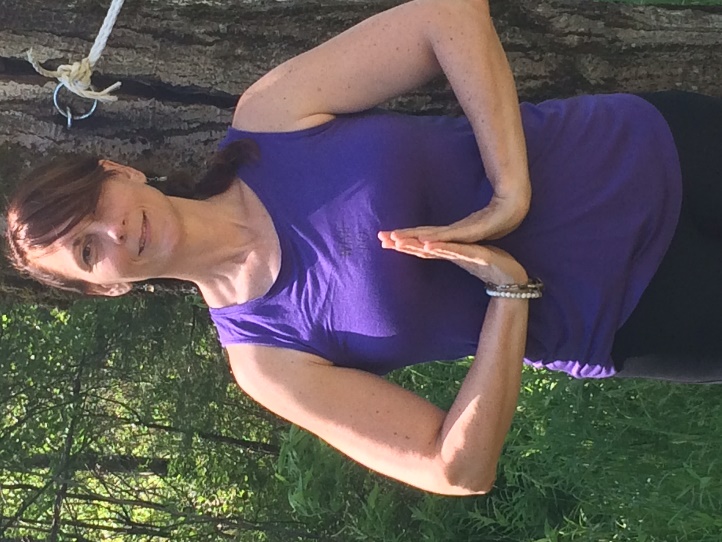 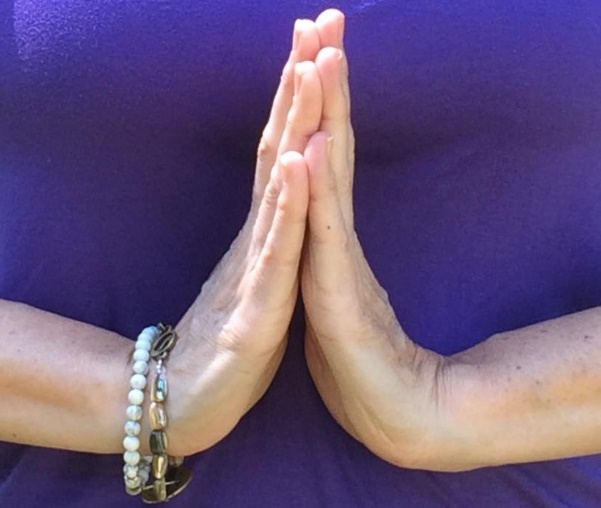 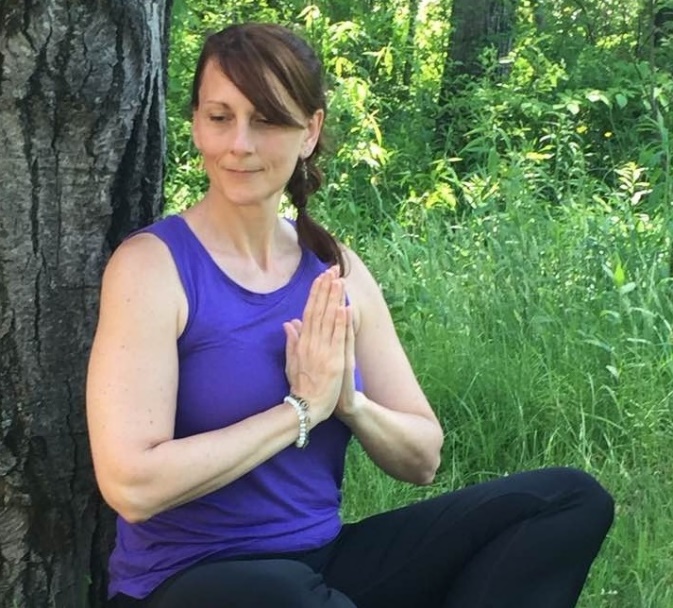 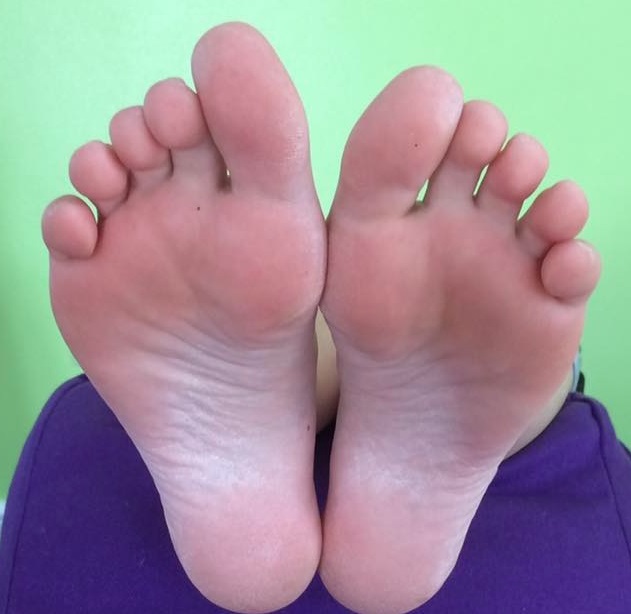 Le yoga en chiffres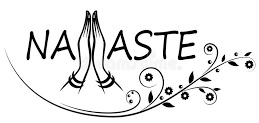 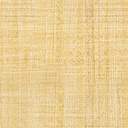 5000 ansNé en Inde il y a plus de 5000 ans, le yoga a comme mission d’unir les aspects physique, mental et psychique de l’être humain. Le mot yoga signifie « union » en sanskrit. Grâce à ses multiples postures et à ses techniques de respiration, on apprend à coordonner corps et esprit pour un mieux-être absolu.30 minutesLorsqu’on souffre d’insomnie, une séance de 30 minutes de yoga par jour peut grandement améliorer la qualité de notre sommeil et devenir une solution de remplacement aux médicaments. Après seulement quelques semaines de pratique, les résultats sont visibles : on dort mieux, on est plus détendu et on a plus de facilité à se concentrer.12 posturesLe yoga hatha, considéré par plusieurs comme le yoga traditionnel dont découlent les autres types de yoga, est composé de 12 postures et offre une parfaite séance d’entraînement aérobique. Il se caractérise par des exercices de pranayama (contrôle rythmique de la respiration), des asanas (postures) et des périodes de relaxation.6 poisonsLa pratique régulière du yoga purifie le cœur spirituel en éliminant six des poisons existentiels : kama (le désir), krodha (la colère), moha (l’illusion), Iobha (la cupidité), matsarya (l’envie) et mada (la paresse). Le yoga nous apprend à réagir aux situations douloureuses en les utilisant comme des occasions de grandir, de nous épanouir et d’apprendre, plutôt que de les fuir.300 millions d’adeptesEn 2017, on estimait à près de 300 millions le nombre de yogis dans le monde.